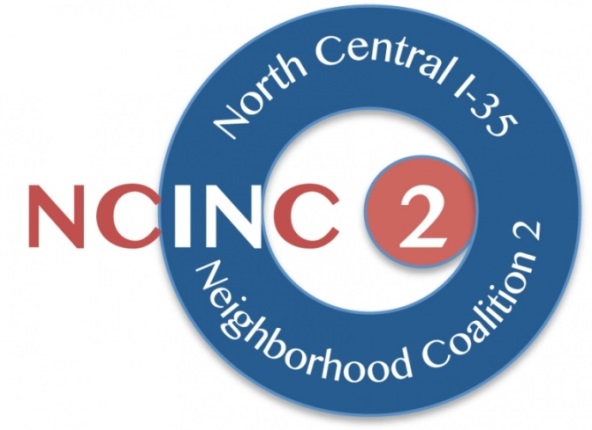 North Central I-35 Neighborhood Coalition 2AGENDA for August Regular MeetingFannie Mae Stewart Community Conservatory1902 East 22nd Street22 August 20152:00		Call to Order; Secretary to call a quorum2:00 – 2:05	Introductions & AnnouncementsPedestrian Advisory Council Applications due September 182:05 – 2:10	Approval of minutes from July 18 meeting2:10 – 2:20	Neighborhood Updates2:20 – 3:00	Discussion of Proposed Resolution Regarding Upper Decks Proposal3:00 – 3:20	Discussion of outreach to Council Members and Mayor3:20 – 3:30	New business3:30		Adjourn